        -----Перспектива-----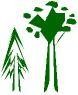 27 апреля (суббота)Кавголово, Динамо Место старта на яндекс -картахСтарт свободный с 11:30, окончание старта в 13:00.  Карта масштаба 1:5000,H-2.5м. Формат карты А4 , герметизированы.Предварительные  параметры дистанций:Финиш закрывается в 14:00Система отметки: SFR Аренда чипа 50 руб. (компенсация в случае утери –600 р.) Заявка До 12:00 пятницы 26 апреля на сайте https://orgeo.ru/event/34534Стоимость участия:Безопасность:Участие в мероприятии добровольное. Несовершеннолетние участники прибывают для прохождения дистанции в сопровождении родителей (законных представителей) или тренера (педагога) во время учебно- тренировочных занятий. Контакты для связи: тел. 8-994-406-17-92 (Богдан) ardf78@yandex.ru 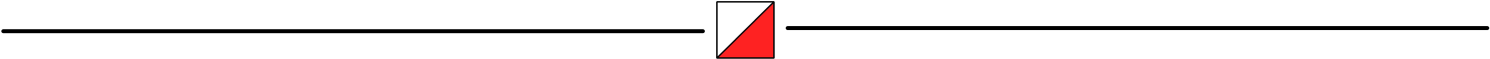 ДистанцияПараметрыКонтрольное времяA5.8 км-21кп1 час 30 минB4.4 км-16кп1 час 30 минC3.2 км-13кп1 час 30 минD2.1 км-9кп1 час 30 минПредварительная заявка и оплата (не возвращается)Заявка и оплата на месте(при наличии карт)Основные группы300 руб. 400 руб. Дети до 18, студенты дневных отделений, пенсионеры по возрасту250 руб. (промокод SKIDKA) 350 руб. 